                         CENTRUL ŞCOLAR  DE EDUCAŢIE INCLUZIVĂ „ORIZONT”-ORADEA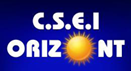 Str. TraianLalescu Nr.3 Loc.Oradea, Jud.BihorCod poştal: 410174	Tel.  0259-411 865E-mail: cseiorizont.oradea@yahoo.comPROPUNĂTOR: PROF. HEDEA IOANATITLU RED 2: SIMȚURILE ȘI ORGANELE DE SIMȚhttps://www.canva.com/design/DAFQI-XQw3E/pDoLNagH2QeWl-vD4UrpWQ/edit?utm_content=DAFQI-XQw3E&utm_campaign=designshare&utm_medium=link2&utm_source=sharebutton